Об утверждении муниципальной программы «Профилактика терроризма и экстремизма на территории сельского поселения Каменка муниципального района Шенталинский Самарской области на 2022-2024 годы»В соответствии Федеральными Законами от 06.10.2003г. № 131-ФЗ «Об общих принципах организации местного самоуправления в Российской Федерации», от 06.03.2006 г. № 35-ФЗ «О противодействии терроризму», от 25.07.2002 г. № 114-ФЗ «О противодействии экстремистской деятельности», в целях профилактики терроризма, экстремизма и усилению общественной безопасности на территории сельского поселения Каменка, Администрация сельского поселения Каменка муниципального района ШенталинскийПОСТАНОВЛЯЕТ:Утвердить муниципальную  программу «Профилактика терроризма и экстремизма на территории сельского поселения Каменка муниципального района Шенталинский Самарской области на 2019-2021 годы».Считать утратившим силу постановление № 46-пр от 05.09.2019 г. «Об утверждении  целевой   программы «Профилактика  экстремизма  и терроризма в сельском поселении Каменка муниципального района Шенталинский Самарской области  2019 – 2021 годы».Опубликовать настоящее постановление в газете «Вестник поселения Каменка».Контроль за исполнением постановления оставляю за собой.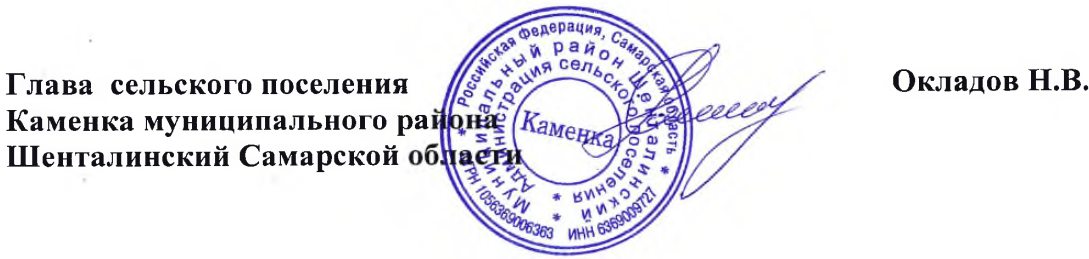   УТВЕРЖДЕНА постановлением Администрации  сельского поселения Каменка муниципального района Шенталинский Самарской области от   11.01.2022 г. №  2-прМуниципальная программа«Профилактика терроризма и экстремизма на территории сельского поселения Каменка муниципального района Шенталинский Самарской области на 2022-2024 годы»Паспорт  программыРаздел 1. Содержание проблемы и обоснование необходимостиеё решения программными методамиПрограмма мероприятий по профилактике терроризма и экстремизма, а также минимизации и (или) ликвидации последствий проявлений терроризма и экстремизма на территории сельского поселения Каменка является важнейшим направлением реализации принципов целенаправленной, последовательной работы по консолидации общественно-политических сил, национально-культурных, культурных и религиозных организаций и безопасности граждан.Наиболее экстремистки рискогенной группой выступает молодежь, это вызвано как социально-экономическими, так и этнорелигиозными факторами. Особую настороженность вызывает снижение общеобразовательного и общекультурного уровня молодых людей, чем пользуются экстремистки настроенные радикальные политические и религиозные силы.Таким образом, экстремизм, терроризм и преступность представляют реальную угрозу общественной безопасности, подрывают авторитет органов местного самоуправления и оказывают негативное влияние на все сферы общественной жизни. Их проявления вызывают социальную напряженность, влекут затраты населения, организаций и предприятий на ликвидацию прямого и косвенного ущерба от преступных деяний.Для ликвидации проявлений, вызывающих социальную напряженность необходима муниципальная Программа по профилактике терроризма, экстремизма и созданию условий для деятельности добровольных формирований населения по охране общественного порядка, предусматривающая максимальное использование потенциала местного самоуправления и других субъектов в сфере профилактики правонарушений.Программа является документом, открытым для внесения изменений и дополнений.Раздел 2. Цели и задачи ПрограммыГлавная цель Программы - противодействие терроризму и экстремизму, защита жизни граждан, проживающих на территории сельского поселения Каменка муниципального района Шенталинский Самарской области от террористических и экстремистских актов, а также предупреждение возникновения в общественных местах и жилом секторе ситуаций, представляющих опасность для жизни, здоровья, собственности граждан, за счет повышения эффективности профилактики правонарушений.Основными задачами реализации Программы являются:- принятие профилактических мер, направленных на предупреждение экстремисткой деятельности, в том числе на выявление и последующие устранение причин и условий, способствующих осуществлению экстремисткой деятельности;- реализация мер, направленных на укрепление межнационального и межконфессионального согласия, сохранения и развития языков и культуры народов РФ, проживающих на территории сельского поселения Каменка, профилактику межнациональных (межэтнических) конфликтов;- информирование населения муниципального образования по вопросам противодействия терроризму и экстремизму;- пропаганда толерантного поведения к людям других национальностей и религиозных конфессий;- организация воспитательной работы среди детей и молодежи, направленная на устранение причин и условий, способствующих совершению действий экстремистского характера;- выявление и пресечение экстремисткой деятельности организаций и объедений на территории сельского поселения Каменка.Раздел 3. Нормативное обеспечение ПрограммыПравовую основу для реализации Программы определили:а) Федеральные Законы от 06.03.2006 № 35-ФЗ «О противодействии терроризму», от 06.10.2003 № 131-ФЗ «Об общих принципах организации местного самоуправления в Российской Федерации», от 25.07.2002 № 114-ФЗ «О противодействии экстремистской деятельности»;б) Указ Президента Российской Федерации от 15.06.2006 № 116 «О мерах по противодействию терроризму», Указ Президента Российской Федерации от 12.05.2009 № 537 «Стратегия национальной безопасности Российской Федерации до 2020 года».Раздел 4. Основные мероприятия ПрограммыОбщие мероприятия:- Распространение среди населения информационных материалов, содействующих повышению уровня толерантного сознания молодежи.- Информирование жителей о порядке действий при угрозе возникновения террористических актов.- Обеспечение подготовки и размещения, обновления в местах массового пребывания граждан информационных материалов о действиях в случае возникновения угроз террористического характера, а также размещение соответствующей информации на стендах.- Осуществить обходы территории поселения на предмет выявления мест концентрации молодежи и общественных и религиозных объединений, иных организаций, физических лиц занимающейся экстремисткой деятельности  и при обнаружении пресечение такой деятельности.Мероприятия в сфере культуры и воспитания молодежи:- Проведение тематических мероприятий для детей и молодёжи. Распространение идей межнациональной терпимости, дружбы, добрососедства, взаимного уважения.Раздел 5. Механизм реализации Программы, включая организацию управления программой и контроль за ходом её реализацииОбщее управление реализацией Программы и координацию деятельности исполнителей осуществляет глава сельского поселения Каменка.Муниципальный заказчик Программы ежегодно уточняет целевые показатели и затраты по программным мероприятиям, механизм реализации Программы, состав исполнителей в установленном порядке.Исполнители программных мероприятий осуществляют текущее управление реализацией программных мероприятий.Реализация программы осуществляется на основе условий, порядка и правил, утвержденных федеральными, областными и муниципальными нормативными правовыми актами.Контроль за реализацией Программы осуществляет администрация сельского поселения Каменка.Раздел 6. Основные программные мероприятияпо реализации муниципальной Программы по профилактике терроризма и экстремизма на территории сельского поселения Каменка муниципального района Шенталинский Самарской области на 2019-2021 годыРаздел 7. Оценка эффективности ПрограммыПрограмма носит ярко выраженный социальный характер, результаты реализации ее мероприятий будут оказывать позитивное влияние на различные стороны жизни населения сельского поселения Каменка муниципального района Шенталинский Самарской области.Реализация программы позволит:а) Улучшить информационно-пропагандистское обеспечение деятельности по профилактике экстремизма, терроризма и правонарушений.б) Создавать условия для деятельности добровольных формирований населения по охране общественного порядка.в) Повысить антитеррористическую защищенность мест массового пребывания граждан. Полное и своевременное выполнение мероприятий программы будет способствовать созданию в общественных местах и на улицах поселения обстановки спокойствия и безопасности.Экономическая эффективность Программы будет выражена снижением прямых и косвенных экономических потерь от проявлений экстремизма, терроризма и преступлений в общественных местах.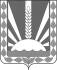            Администрациясельского поселения Каменка    муниципального района            Шенталинский        Самарской области        ПОСТАНОВЛЕНИЕ  от 11.01.2022 г. №  2-пр            с. Каменка, ул.Управленческая, 5                    т. 8-(84652)-51-2—42,                  факс 8-(84652)-51-2—43               е-mail: kamenka@shentala.suНаименование муниципальной программыМуниципальная программа «Профилактика терроризма и экстремизма на территории сельского поселения Каменка муниципального района Шенталинский Самарской области на 2022- 2024 годы» (далее - программа).Основание разработки программыФедеральные Законы от 06.03.2006 г. № 35-ФЗ «О противодействии терроризму», от 06.10.2003 г. № 131-ФЗ «Об общих принципах организации местного самоуправления в Российской Федерации», от 25.07.2002 г. № 114-ФЗ «О противодействии экстремистской деятельности»Заказчик муниципальной программы Администрация сельского поселения Каменка муниципального района Шенталинский Самарской областиРазработчик Программы Администрация сельского поселения Каменка муниципального района Шенталинский Самарской областиЦели и задачи муниципальной программыОсновные цели программы:- Противодействие терроризму и экстремизму и защита жизни граждан, проживающих на территории сельского поселения Каменка от террористических и экстремистских актов Основные задачи программы:- принятие профилактических мер, направленных на предупреждение экстремисткой деятельности,  в том числе на выявление и последующие устранение причин и условий, способствующих осуществлению экстремисткой деятельности;- реализация мер, направленных на укрепление межнационального и межконфессионального согласия, сохранения и развития языков и культуры народов РФ, проживающих на территории сельского поселения Каменка, профилактику межнациональных (межэтнических) конфликтов;- информирование населения муниципального образования по вопросам противодействия терроризму и экстремизму;- пропаганда толерантного поведения к людям других национальностей и религиозных конфессий;- организация  воспитательной работы среди детей и молодежи, направленная на устранение причин и условий, способствующих совершению действий экстремистского характера;- выявление и пресечение экстремисткой деятельности организаций и объедений на территории сельского поселения Каменка.Сроки и этапы реализации программы2019-2021 годыэтапы не предусмотреныОжидаемые результаты от реализации программы-- информирование жителей о порядке действий при угрозе возникновения террористических актов;- распространение идей межнациональной терпимости, дружбы, добрососедства, взаимного уважения;- формирование единого информационного пространства для пропаганды и распространения на территории сельского поселения Каменка муниципального района Шенталинский Самарской, гражданской солидарности, уважения к другим культурам, в том числе через муниципальные средства массовой информации:- недопущение создания и деятельности националистических экстремистских молодежных группировок;- совершенствование форм и методов работы органов местного самоуправления по профилактике терроризма и экстремизма, проявлений ксенофобии, национальной и расовой нетерпимости, противодействию этнической дискриминации на территории сельского поселения Каменка муниципального района Шенталинский Самарской.Источники финансированияПрограмма не требует финансирования.Управление программой и контроль за её реализациейКонтроль за выполнением настоящей Программы осуществляет администрация сельского поселения Каменка муниципального района Шенталинский Самарской№ п/пНазвание мероприятияСрок исполненияИсполнители1Проведение на основании мониторинга ситуаций комплексного изучения причин и условий, способствующих распространению экстремистских идей, их общественного восприятия, уровня толерантности их проявлениям с выработкой механизмов по совершенствованию деятельности государственных и муниципальных органов в сфере противодействия  терроризму и экстремизму.ЕжегодноАдминистрация поселения,Руководители учреждений образования, культуры (по согласованию)2Информирование жителей сельского поселения Каменка муниципального района Шенталинский Самарской области о порядке действий при угрозе возникновения террористических актов, посредством размещения информации в средствах массовой информации.ЕжеквартальноАдминистрация поселения3Организация в учебных заведениях профилактической работы, направленной на недопущение вовлечения детей и подростков в незаконную деятельность религиозных сект и экстремистских организаций. Распространение идей межнациональной терпимости, дружбы, добрососедства, взаимного уважения.Раз в четвертьРуководители учреждений образования (по согласованию)4Организовать и провести тематические мероприятия: конкурсы, викторины, с целью формирования у граждан уважительного отношения к традициям и обычаям различных народов и национальностей.Раз в полугодиеРуководители учреждений образования, культуры (по согласованию)5Проводить тематические беседы в коллективах учащихся школы, расположенной на территории сельского поселения Каменка муниципального района Шенталинский Самарской области, по действиям населения при возникновении террористических угроз и ЧС.Раз в четвертьРуководители учреждения образования (по согласованию)6Организовать и провести круглые столы, семинары, с привлечением должностных лиц и специалистов по мерам предупредительного характера при угрозах террористической и экстремистской направленности.Ежегодно Администрация поселения7Осуществление на постоянной основе мер по обеспечению антитеррористической защищенности и безопасности подготовки и проведения массовых общественно-политических, спортивных, культурно-развлекательных зрелищных мероприятийПостоянноАдминистрация поселения,Руководители учреждений культуры (по согласованию)8Принять дополнительные меры по повышению уровня антитеррористической защищенности мест отдыха детей при подготовке к летнему оздоровительному сезонуМарт – май ежегодноАдминистрация поселения, руководители учреждений образования и культуры (по согласованию)9Организация работы учреждений культуры и спорта по утверждению в сознании молодых людей идеи личной и коллективной обязанности уважать права человека и разнообразие в нашем обществе (как проявление культурных, этнических, религиозных, политических и иных различий между людьми), формированию нетерпимости к любым проявлениям экстремизма.Постоянно Руководители учреждений культуры, образования (по согласованию)10Реализация комплекса информационно-профилактических мероприятий по разъяснению правовых последствий за участие в противоправной деятельности террористической и экстремистской направленности, в том числе неформальных молодежных группировках антиобщественного и преступного толкаЕжеквартальноАдминистрация поселенияРуководители учреждений образования, культуры (по согласованию)11Распространение среди читателей информационных материалов, содействующих повышению уровня толерантного сознания молодежиПостоянноБиблиотека (по согласованию)12Обеспечение сбора информации о прибывающих на территорию сельского поселения Каменка беженцах и вынужденных переселенцах с последующей проверкой их на причастность к террористическим и экстремистским организациям.По мере необходимостиАдминистрация поселения13Уточнение перечня заброшенных зданий и помещений, расположенных на территории поселения. Своевременное информирование правоохранительных органов о фактах нахождения на указанных объектах подозрительных лиц, предметов, вещей.ПостоянноАдминистрация поселения